First Name of Application CV No 1643184Whatsapp Mobile: +971504753686 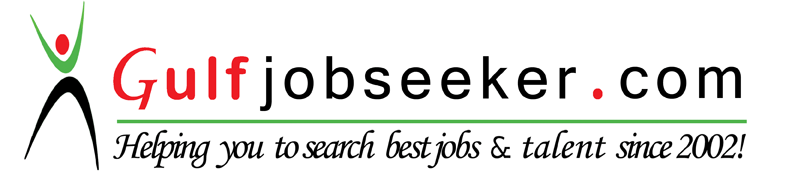 To get contact details of this candidate Purchase our CV Database Access on this link.http://www.gulfjobseeker.com/employer/services/buycvdatabase.php CAREER OBJECTIVES: To commit myself in a company that has an idea of giving importance to his people and to perform in accordance to goals and standards of a company. And seeking a challenging career that will enhance my skills and would provide better opportunity both for personal and professional growth as well as helping the organization achieve its goal.PROFESSIONAL EXPERIENCES:					WIN CAMPAIGN MOVEMENT MALATE METRO MANILA, PHILIPPINES                   AUGUST 2015 - MARCH 2016POSITION- Campaign Officer/Office clerkJob DescriptionAnswering telephones, direct calls, take messages.Compile copy and file records of office activities and transaction,Operate office machine, doing some research.Process and prepare documents.Arranging some appointments.Train new staff members to perform work activities.Operations in a timely manner.TUILLE CAFEVillaggio Mall, Business Trading Company, Doha QatarDecember 2014- July 2015POSITION- Food attendant/ hostessJob DescriptionGreeting the guestTaking orders (Doing suggestive selling)Placing orders using POS, Delivering ordersSettling bills/ paymentMaya La Chocolaterie (chocolate for a better world)Business Trading Company(Branch)Landmark shopping mall, DOHA QATARPOSITION- Food attendant/ receptionistJuly 12 ,2012- December 2014Job DescriptionGreeting the guest customersOffering menu to the guestTaking and confirming orders from the guestSetting up table and preparing the orderDelivering the orderChecking back and making the table free from clutterPresenting the check upon requestProcessing paymentExpressing gratitude and assisting guest as they leave the shop SALESBENCH CORPORATION, PHILIPPINESMay 2011- January 2012Job DescriptionDevelop and maintain a good customer serviceDevelop and make presentations of company product and services to current and potential clients.Responds to sales inquiries and concerns by phone, electronically or in person.Ensure customer service satisfaction and client relationshipTRAINING / SEMINARS ATTENDED	T. G. I. F/ BAR EXPOSURE PROGRAM	Robinsons Place Manila	February 27, 2010PERSONALITY DEVELOPMENT SEMINAR	PERSONALITY ENHANCEMENT	Crown Plaza Galleria Hotel Pasig Philippines 		February 23, 2010HOUSEKEEPING SEMINAR	Crown Plaza Galleria Hotel Pasig Philippines 		August 21, 2009	SECURITY AWARENESS PROGRAM METRO MARKET MARKET	Global City ,Taguig City Philippines	February 09, 2005ACADEMIC CREDENTIALS:COLLEGE		:	Philippine Christian UniversityCOURSE		:	Hotel and Restaurant Manager SECONDARY	:		Ricardo Papa Memorial High School PRIMARY                   :	Ciriaco P Tinga Elementary SchoolACHIEVEMENTS :				DEAN’S LESTER 2009-2011				Philippines Christian University awardee				1st honor and 2nd honor (level 1)				EXCELLENT ACADEMIC PERFORMANCE 				BEST IN PRACTICUM	SPECIALIZED SKILLS:With Good customer service skills, Flexible and Hard- workingInitiative tactful in dealings with peopleWith wide degree of creativity and be able to demonstrate good judgmentGood organizational and time management skills and with the ability to work under pressure and to deadlinesWillingness and ability to learn the job, keen to undertake training and career developmentOrganized and has the ability of multitask	PERSONAL DATA:	Date of Birth		:	December 03, 1981	Gender			:	Female	Height			:	5’2	Weight			:	50 kgs.	Civil Status		: 	Single	Citizenship		:	Filipino	Religion		:	Catholic